Stanowisko: Elektromechanik 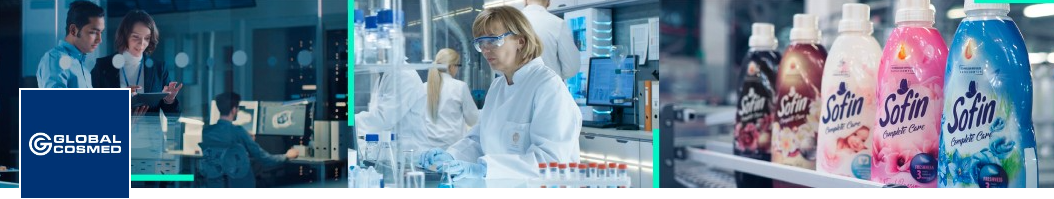 Miejsce pracy: Radom ul. Wielkopolska 3 (mazowieckie)Jawor ul. Kuziennicza 15 (dolnośląskie)Rodzaj zatrudnienia: umowa o pracęWymiar czasu pracy: cały etatZakres obowiązkówzapewnienie pełnej sprawności urządzeń i maszyn technologicznych oraz infrastruktury zakładu produkcyjnegorealizacja zadań związanych z modernizacją techniczną istniejącego parku maszynowego oraz z przygotowaniem linii technologicznych do wdrożeń nowych produktówprzezbrojenia i regulacje linii technologicznychprzygotowywanie zapotrzebowania na materiały oraz części zamienne.
Wymaganiaznajomość rysunku technicznego mechanicznego i elektrycznego,podstawowa wiedza z zakresu elektrotechniki, pneumatyki, hydrauliki,uprawnienia SEP do ew. uzupełnieniawykształcenie techniczne elektryczne lub mechanicznemile widziane doświadczenie na podobnym stanowisku w firmie produkcyjnejotwartość na ciągłe doskonalenie, rzetelność, punktualność, umiejętność pracy w zespole;Jeśli chcesz aplikować, prześlij swoje CV na adres: rekrutacja@globalcosmed.eu  Więcej o tym jak się u nas pracuje znajdziesz na stronie pracuj.pl w zakładce Profil Pracodawcy.